洪象训，2010年毕业于肇庆学院计算机科学与软件学院网络工程专业，毕业后一直从事金融投资，在建设银行和上市公司工作过。2014年开始创业，目前就读香港公开大学MBA硕士研究生。现在担任龙辕资本集团总经理、股东，广东一勺财商教育科技有限公司总经理、股东，国际家族基金会中国区秘书长，是国家高级经济师，并担任上百家中小企业商业顾问、投资顾问，参与投资的企业30多家，其中包括拉卡拉、跟谁学、新研股份三家上市公司。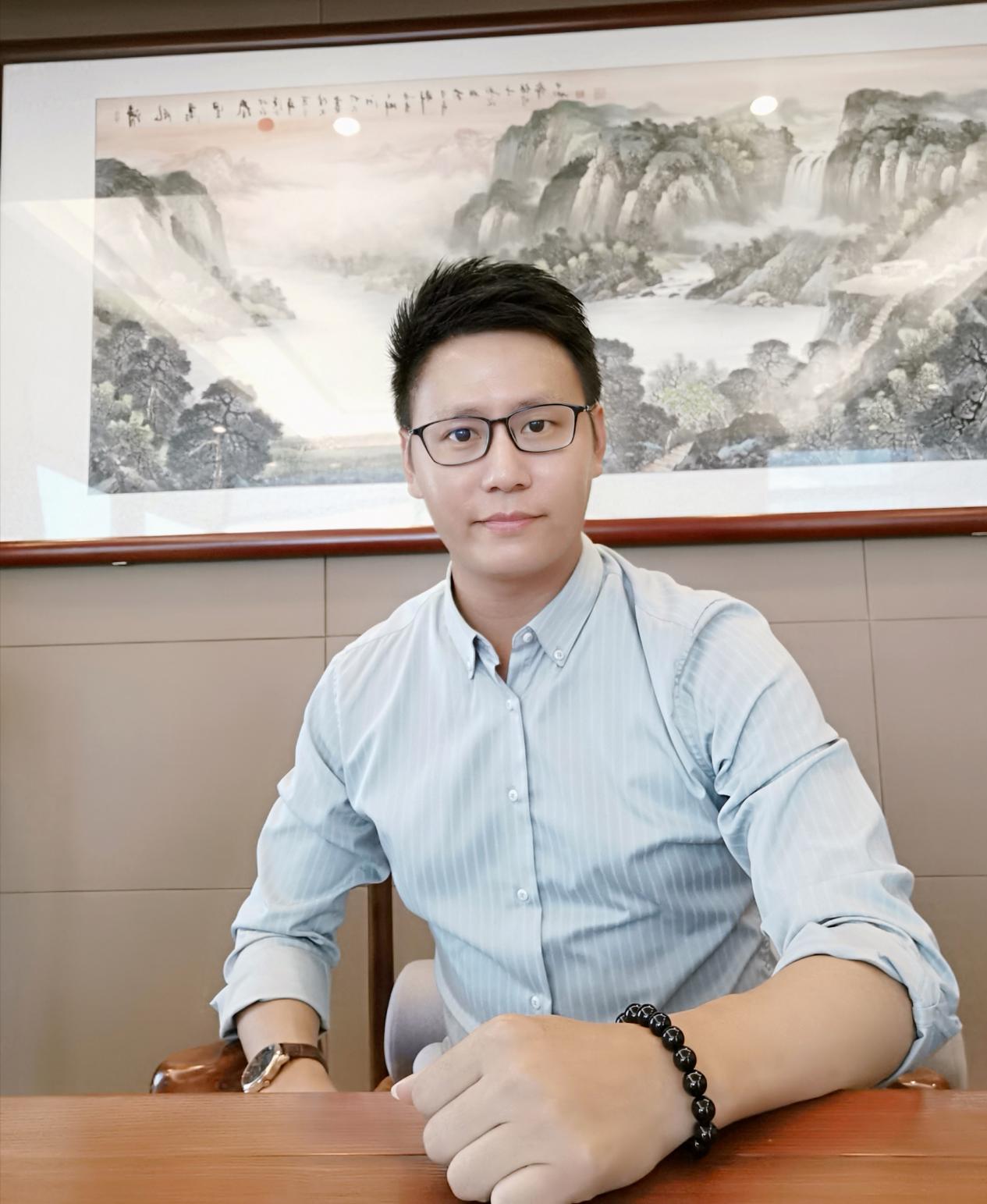 